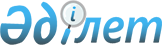 "Қазақстан Республикасы Ұлттық қорының қаражатын қалыптастыру және пайдалану тұжырымдамасы туралы" Қазақстан Республикасы Президентінің 2016 жылғы 8 желтоқсандағы № 385 Жарлығына өзгеріс енгізу туралы
					
			Күшін жойған
			
			
		
					Қазақстан Республикасы Президентінің 2022 жылғы 20 маусымдағы № 936 Жарлығы. Күші жойылды - Қазақстан Республикасы Президентінің 2022 жылғы 10 қыркүйектегі № 1005 Жарлығымен.
      Ескерту. Күші жойылды - ҚР Президентінің 10.09.2022 № 1005 Жарлығымен.
      ҚАУЛЫ ЕТЕМІН:
      1. "Қазақстан Республикасы Ұлттық қорының қаражатын қалыптастыру және пайдалану тұжырымдамасы туралы" Қазақстан Республикасы Президентінің 2016 жылғы 8 желтоқсандағы № 385 Жарлығына мынадай өзгеріс енгізілсін:
      жоғарыда аталған Жарлықпен бекітілген Қазақстан Республикасы Ұлттық қорының қаражатын қалыптастыру және пайдалану тұжырымдамасында:
      "5. Ұлттық қор қаражатын қалыптастыру және пайдалану бойынша негізгі қағидаттар мен тәсілдер" деген бөлімде:
      "5.1. Ұлттық қор қаражатын қалыптастыру және пайдалану қағидаттары" деген кіші бөлімде:
      1-тармақтың бірінші бөлігі мынадай редакцияда жазылсын:
      "Ұлттық қордан республикалық бюджетке кепілдендірілген трансферттің мөлшері 2021 жылы - 2700 млрд теңгені; 2022 жылы - 4030 млрд теңгені құрайтын болады.".
      2. Осы Жарлық қол қойылған күнінен бастап қолданысқа енгізіледі.
					© 2012. Қазақстан Республикасы Әділет министрлігінің «Қазақстан Республикасының Заңнама және құқықтық ақпарат институты» ШЖҚ РМК
				Қазақстан Республикасы
Президенті мен Үкіметі
актілерінің жинағында
жариялануға тиіс
      Қазақстан РеспубликасыныңПрезиденті

Қ.Тоқаев
